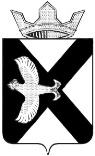 АДМИНИСТРАЦИЯ МУНИЦИПАЛЬНОГО ОБРАЗОВАНИЯ ПОСЕЛОК БОРОВСКИЙТЮМЕНСКОГО МУНИЦИПАЛЬНОГО РАЙОНАТЮМЕНСКОЙ ОБЛАСТИРАСПОРЯЖЕНИЕ25.12.2023 г.									          № 432р. п. БоровскийВ соответствии со статьями 28, 44 Федерального закона от 06.10.2003 131-ФЗ «Об общих принципах организации местного самоуправления в Российской Федерации», Уставом муниципального образования поселок Боровский, Положением о порядке организации и проведения публичных слушаний в муниципальном образовании поселок Боровский, утвержденным решением Думы муниципального образования поселок Боровский от 27.03.2019 № 562, Порядком учета предложений по проекту Устава муниципального образования поселок Боровский, проекту решения о внесении изменений и дополнений в Устав муниципального образования поселок Боровский и участия граждан в его обсуждении:1. Назначить публичные слушания по проекту решения Думы муниципального образования поселок Боровский «О внесении изменений и дополнений в Устав муниципального образования поселок Боровский» согласно приложению 1 к настоящему распоряжению (далее – проект решения Думы).  2. Определить дату, время и место проведения публичных слушаний: 25.01.2024 года в 15.00 (время местное), адрес: Тюменская область, Тюменский район, п. Боровский, ул. Островского, 33, каб. 1.3. Сведения о месте размещения (обнародования) проекта решения Думы - информационные стенды в местах, установленных администрацией муниципального образования поселок Боровский, официальный сайт администрации муниципального образования поселок Боровский. 4. Орган, уполномоченный на проведение публичных слушаний – администрация  муниципального образования поселок Боровский.5.	Определить даты и место приема письменных предложений участников публичных слушаний по подлежащему обсуждению проекту решения Думы: с 25.12.2023 года по 25.01.2024 года, в рабочие дни с 8-00 до 12-00, с 13-00 до 17-00 по адресу: Тюменская область, Тюменский район, п. Боровский, ул. Островского, 33, каб.1 (приемная) и адрес электронной почты: Borovskiy-mo@obl72.ru.6. Установить, что учет предложений по проекту решения Думы и участие граждан в его обсуждении осуществляется согласно Порядку учета предложений по проекту Устава муниципального образования поселок Боровский, проекту решения о внесении изменений и дополнений в Устав муниципального образования поселок Боровский и участия граждан в его обсуждении (приложение 2 к настоящему распоряжению).7. Срок подготовки рекомендаций по итогам публичных слушаний не позднее 26.01.2024г.8. Антоновой Т.П. разместить настоящее распоряжение на информационных стендах в местах, установленных администрацией муниципального образования поселок Боровский, на официальном сайте администрации муниципального образования поселок Боровский в сети «Интернет».9. Контроль за исполнением настоящего распоряжения возложить на заместителя главы сельского поселения по правовым и кадровым вопросам.Глава муниципального образования                                                 С.В.СычеваПриложение 1к  распоряжению администрации  муниципального образованияпоселок Боровскийот __________  №_____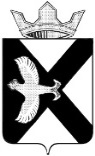 ДУМА МУНИЦИПАЛЬНОГО ОБРАЗОВАНИЯ ПОСЕЛОК БОРОВСКИЙРЕШЕНИЕ______________2024 г.		                    	                                              №____рп. БоровскийТюменского муниципального районаВ соответствии с Федеральным законом от 06.10.2003 № 131-ФЗ «Об общих принципах организации местного самоуправления в Российской Федерации», Уставом  муниципального образования поселок Боровский Тюменского муниципального района Тюменской области (далее – Устав), Дума  муниципального образования поселок БоровскийРЕШИЛА: 1. Внести в Устав следующие изменения и дополнения:1.1. Пункт 13 части 1 статьи 4 Устава изложить в следующей редакции:«13) организация и осуществление мероприятий по работе с детьми и молодежью, участие в реализации молодежной политики, разработка и реализация мер по обеспечению и защите прав и законных интересов молодежи, разработка и реализация муниципальных программ по основным направлениям реализации молодежной политики, организация и осуществление мониторинга реализации молодежной политики в муниципальном образовании;»;1.2. Статью 22 Устава дополнить частью 5 следующего содержания:«5. Председатель Думы муниципального образования освобождается от ответственности за несоблюдение ограничений и запретов, требований о предотвращении или об урегулировании конфликта интересов и неисполнение обязанностей, установленных Федеральным законом №131-ФЗ и другими федеральными законами в целях противодействия коррупции, в случае, если несоблюдение таких ограничений, запретов и требований, а также неисполнение таких обязанностей признается следствием не зависящих от него обстоятельств в порядке, предусмотренном частями 3 - 6 статьи 13 Федерального закона от 25.12.2008 №273-ФЗ «О противодействии коррупции».»;1.3. Статью 25 Устава дополнить частью 8 следующего содержания:«8. Депутат Думы муниципального образования освобождается от ответственности за несоблюдение ограничений и запретов, требований о предотвращении или об урегулировании конфликта интересов и неисполнение обязанностей, установленных Федеральным законом №131-ФЗ и другими федеральными законами в целях противодействия коррупции, в случае, если несоблюдение таких ограничений, запретов и требований, а также неисполнение таких обязанностей признается следствием не зависящих от него обстоятельств в порядке, предусмотренном частями 3 - 6 статьи 13 Федерального закона от 25.12.2008 №273-ФЗ «О противодействии коррупции».»;1.4. Статью 28 Устава дополнить частью 8 следующего содержания:«8. Глава муниципального образования освобождается от ответственности за несоблюдение ограничений и запретов, требований о предотвращении или об урегулировании конфликта интересов и неисполнение обязанностей, установленных Федеральным законом №131-ФЗ и другими федеральными законами в целях противодействия коррупции, в случае, если несоблюдение таких ограничений, запретов и требований, а также неисполнение таких обязанностей признается следствием не зависящих от него обстоятельств в порядке, предусмотренном частями 3 - 6 статьи 13 Федерального закона от 25.12.2008 №273-ФЗ «О противодействии коррупции».»; 1.5. Абзац второй части 8 статьи 32 Устава изложить в следующей редакции:«Муниципальные нормативные правовые акты, затрагивающие права, свободы и обязанности человека и гражданина, муниципальные нормативные правовые акты, устанавливающие правовой статус организаций, учредителем которых выступает муниципальное образование, а также соглашения, заключаемые между органами местного самоуправления, вступают в силу после их официального обнародования путем размещения муниципального нормативного правового акта в местах, доступных для неограниченного круга лиц (на информационных стендах в местах, установленных администрацией сельского поселения).»;1.6. Часть 9 статью 32 Устава изложить в следующей редакции:«9. Официальное обнародование муниципального правового акта осуществляется в течение 5 дней со дня его принятия (издания). Официальное обнародование муниципального правового акта о внесении изменений и дополнений в Устав муниципального образования осуществляется в течение семи дней со дня поступления из территориального органа уполномоченного федерального органа исполнительной власти в сфере регистрации Уставов муниципальных образований уведомления о включении сведений о муниципальном правовом акте о внесении изменений в Устав муниципального образования в государственный реестр уставов муниципальных образований Тюменской области, предусмотренного частью 6 статьи 4 Федерального закона от 21.07.2005 №97-ФЗ «О государственной регистрации уставов муниципальных образований.»;1.7. Статью 32 Устава дополнить частью 9.1. следующего содержания:«9.1. В целях обеспечения возможности ознакомления с муниципальными правовыми актами граждан, за исключением муниципальных правовых актов или их отдельных положений, содержащих сведения, распространение которых ограничено федеральным законом, муниципальные правовые акты подлежат обнародованию в течение 5 дней со дня принятия (издания). Под обнародованием муниципального правового акта, в том числе соглашения, заключенного между органами местного самоуправления, понимается:1) размещение муниципального правового акта в местах, доступных для неограниченного круга лиц (на информационных стендах в местах, установленных администрацией муниципального образования);2) размещение на официальном сайте администрации муниципального образования поселок Боровский в информационно-телекоммуникационной сети «Интернет».»;1.8. Дополнить Устав статьей 41.1 следующего содержания:«Статья 41.1. Международные и внешнеэкономические связи органов местного самоуправленияОрганы местного самоуправления муниципального образования могут осуществлять международные и внешнеэкономические связи в целях решения вопросов местного значения в порядке, установленном Федеральным законом № 131-ФЗ и Законом Тюменской области от 26.12.1995 № 17 «О международных соглашениях Тюменской области и договорах Тюменской области с субъектами Российской Федерации, международных и внешнеэкономических связях органов местного самоуправления муниципальных образований Тюменской области, приграничном сотрудничестве муниципальных образований Тюменской области».»;1.9. Статью 55 Устава изложить в новой редакции следующего содержания:«Статья 55. Контроль за деятельностью органов местного самоуправления и должностных лиц местного самоуправления Органы местного самоуправления и должностные лица местного самоуправления, наделенные в соответствии с настоящим Уставом контрольными функциями, осуществляют контроль за соответствием деятельности органов местного самоуправления и должностных лиц местного самоуправления настоящему Уставу, нормативным правовым актам Думы муниципального образования.».2. Обнародовать настоящее решение посредством размещения на информационных стендах в местах, установленных администрацией муниципального образования поселок Боровский и разместить его на официальном сайте администрации муниципального образования поселок Боровский в сети «Интернет».3. Настоящее решение вступает в силу со дня его обнародования после государственной регистрации. 4.  Контроль за исполнением настоящего решения возложить на постоянную комиссию Думы муниципального образования поселок Боровский по экономическому развитию, бюджету, финансам, налогам, местному самоуправлению и правотворчеству.Приложение 2к  распоряжению администрации муниципального образованияпоселок Боровскийот _________  №_____Порядок учета предложений по проекту Устава муниципального образования поселок Боровский, проекту решения о внесении изменений и дополнений в Устав муниципального образования поселок Боровский и участия граждан в его обсуждении, утвержденный решением Думы муниципального образования поселок Боровскийот 27.10.2020 № 31Раздел 1. Общие положения1.1. Настоящий порядок разработан в соответствии с Федеральным законом от 06.10.2003 № 131-ФЗ «Об общих принципах организации местного самоуправления в Российской Федерации», Положением о порядке организации и проведения публичных слушаний в муниципальном образовании поселок Боровский, утвержденным решением Думы муниципального образования поселок Боровский от 27.03.2019 № 562, Уставом муниципального образования поселок Боровский устанавливает порядок учета предложений по проекту Устава муниципального образования поселок Боровский, по проекту решения о внесении изменений и дополнений в Устав муниципального образования поселок Боровский (далее проект муниципального правового акта) и участия граждан в его обсуждении (далее – Порядок).Раздел 2. Порядок участия граждан в обсуждении проекта муниципального правового акта2.1. Правом на участие в обсуждении проекта муниципального правового акта обладают граждане, из числа участников публичных слушаний, прошедшие процедуру регистрации, путем внесения соответствующих предложений в письменной или устной форме.2.2. В случае невозможности личного (очного) участия в публичных слушаниях, предложения представляются в сроки, установленные муниципальным правовым актом о назначении публичных слушаний, в адрес органа, уполномоченный на организацию и проведение публичных слушаний, в письменной форме или направляются в форме электронного документа на указанный в муниципальном правовом акте о назначении публичных слушаний адрес электронной почты. В обращении в обязательном порядке указываются фамилия, имя, отчество (при наличии), дата рождения, адрес места жительства (регистрации), контактный телефон лица, внесшего предложения. 2.3. Все желающие выступить на публичных слушаниях берут слово только с разрешения председательствующего.Выступления участников публичных слушаний, приглашенных должностных лиц, не должны превышать 10 минут. Раздел 3. Порядок учета предложений по проекту муниципального правового акта3.1. После высказывания (озвучивания) каждого предложения по проекту муниципального правового акта участники публичных слушаний голосуют за (против) его включения в рекомендации по итогам публичных слушаний (далее – рекомендации).Решения на публичных слушаниях принимаются открытым голосованием простым большинством голосов от числа присутствующих участников публичных слушаний.3.2. Предложения лиц, не являющихся участниками публичных слушаний, и предложения, не позволяющие установить сведения о лице, внесшем предложения, предусмотренные пунктом 2.2 раздела 2 настоящего Порядка, в протокол не вносятся, не рассматриваются и не учитываются.3.3. Предложения, за которые проголосовало большинство участников, присутствующих на публичных слушаниях включаются в рекомендации. В случае отсутствия предложений по проекту муниципального правового акта в рекомендациях отражается решение участников публичных слушаний об одобрении проекта муниципального правового акта.О назначении публичных слушаний по проекту решения Думы муниципального образования поселок Боровский «О внесении изменений и дополнений в Устав муниципального образования поселок Боровский» О внесении изменений в Устав  муниципального образования поселок Боровский Тюменского муниципального района Тюменской областиПредседатель ДумыВ.Н. СамохваловГлава муниципального образованияС.В. Сычева